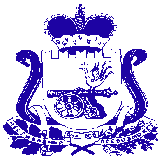 СОВЕТ ДЕПУТАТОВ 
РОМОДАНОВСКОГО СЕЛЬСКОГО ПОСЕЛЕНИЯГЛИНКОВСКОГО РАЙОНА СМОЛЕНСКОЙ ОБЛАСТИРЕШЕНИЕот «28»09.2017                                                                                         № 26Об утверждении Порядка создания, реорганизации и ликвидации муниципальных унитарных предприятий   Совет депутатов Ромодановского  сельского поселения Глинковского района Смоленской области Р Е Ш И Л:   1.Утвердить Порядок создания, реорганизации и ликвидации муниципальных унитарных предприятий муниципального образования Ромодановского  сельского поселения Глинковского района Смоленской области согласно Приложению.  2. Настоящее решение вступает в силу с момента его принятия и подлежит официальному обнародованию. Глава муниципального образования Ромодановского сельского поселения  Глинковского районаСмоленской  области                                                         М.А. Леонов                                  Утвержден                                                                                решением Совета депутатовРомодановского сельского поселения                                                   Глинковского района                                                Смоленской области                                                 от 28.09.2017г. № 26ПОРЯДОКсоздания, реорганизации и ликвидациимуниципальных унитарных предприятий муниципального образования Ромодановского сельского поселения Глинковского района Смоленской областиНастоящий порядок разработан в соответствии с Гражданским кодексом Российской Федерации, Федеральным законом от 14.11.2002 №161-ФЗ (ред. от 08.12.2003) «О государственных и муниципальных унитарных предприятиях».Настоящий Порядок регламентирует вопросы принятия решений о создании, реорганизации и ликвидации муниципальных унитарных предприятий муниципального образования Ромодановского   сельского поселения Глинковского района   Смоленской области1. Общие положения1.1. Решение о создании, реорганизации и ликвидации муниципального унитарного предприятия, (далее по тексту - муниципальное предприятие) принимается Администрацией Ромодановского   сельского поселения Глинковского района Смоленской области (далее – Администрация) в виде постановления.1.2. Создание, реорганизация и ликвидация муниципального предприятия может осуществляться по инициативе администрации Ромодановского сельского поселения Глинковского района Смоленской области. 1.3. Целесообразность создания, реорганизации и ликвидации муниципального предприятия определяется Главой муниципального образования  Ромодановского сельского поселения Глинковского района Смоленской области на основании предложений субъектов данной инициативы при наличии документов, предусмотренных пунктом 2.2 настоящего Порядка.2. Создание муниципального предприятия2.1. Проект постановления о создании муниципального предприятия должен включать в себя следующие положения:- цели и предмет деятельности муниципального предприятия;- полное наименование муниципального предприятия;- место нахождения муниципального предприятия;- размер уставного фонда муниципального предприятия и порядок его формирования;- о назначении руководителя муниципального предприятия, с момента государственной регистрации муниципального предприятия;- об утверждении устава муниципального предприятия;- о лице, на которое возлагаются полномочия по государственной регистрации муниципального предприятия.2.2. К проекту постановления о создании муниципального предприятия прилагаются:- социально-экономическое обоснование создания муниципального предприятия;- перечень имущества, предполагаемого к передаче муниципальному предприятию для закрепления на праве хозяйственного ведения (оперативного управления) при его учреждении, и его стоимость, определяемая в соответствии с законодательством об оценочной деятельности.- проект устава муниципального предприятия.2.3. Социально-экономическое обоснование должно включать в себя:- социальную значимость и необходимость создания муниципального предприятия;- экономическую обоснованность создания муниципального предприятия;- перспективную оценку деятельности муниципального предприятия с характеристикой основных экономических и финансовых показателей;- обоснование и источники расходов на создание муниципального предприятия.2.4. Все предложения о создании муниципального предприятия представляются субъектами данной инициативы на имя Главы муниципального образования  Ромодановского  сельского поселения Глинковского района Смоленской области, который является руководителем Администрации вместе с обоснованием необходимости создания муниципального предприятия, проектом устава муниципального предприятия, сведениями о предполагаемых источниках формирования уставного фонда муниципального предприятия.2.5. Муниципальное предприятие считается созданным с момента его государственной регистрации.3. Реорганизация муниципального предприятия3.1. В целях оздоровления муниципальных предприятий может быть произведена их реорганизация. Реорганизация может быть произведена в форме слияния, присоединения, разделения, выделения и преобразования.В результате реорганизации осуществляется перераспределение прав и обязанностей реорганизуемых муниципальных предприятий либо прекращение деятельности юридического лица с переходом прав и обязанностей другому юридическому лицу, в зависимости, по какой из форм проводится реорганизация.3.2. Все предложения о реорганизации муниципального предприятия представляются субъектами данной инициативы на имя Главы муниципального образования Ромодановского сельского поселения Глинковского района Смоленской области, вместе с обоснованием необходимости проведения реорганизации, сведениями о форме реорганизации муниципального предприятия и предложениями руководителя муниципального предприятия.3.3. Проект постановления о реорганизации муниципального предприятия должен включать в себя:- форму реорганизации;- ответственных лиц за проведение мероприятий, связанных с реорганизацией муниципального предприятия, в том числе ответственных за утверждение передаточного акта либо разделительного баланса реорганизуемого муниципального предприятия.3.4. При реорганизации муниципального предприятия вносятся соответствующие изменения в устав муниципального предприятия, которые подлежат государственной регистрации в установленном законом порядке.3.5. Муниципальное предприятие считается реорганизованным, за исключением случаев реорганизации в форме присоединения, с момента государственной регистрации вновь возникших юридических лиц.При реорганизации муниципального предприятия в форме присоединения к нему другого муниципального предприятия первое из них считается реорганизованным с момента внесения в единый государственный реестр юридических лиц записи о прекращении присоединенного муниципального предприятия.4. Ликвидация муниципального предприятия4.1. Муниципальное предприятие может быть ликвидировано по решению Администрации, по решению суда, иным основаниям, установленным законодательством Российской Федерации.4.2. Все предложения о ликвидации муниципального предприятия представляются на имя Главы муниципального образования Ромодановского сельского поселения Глинковского района Смоленской области, вместе с обоснованием необходимости ликвидации муниципального предприятия.4.3. Проект постановления о ликвидации муниципального предприятия должен включать в себя:- порядок и сроки проведения ликвидации;- состав ликвидационной комиссии;- лицо, на которое возлагается обязанность уведомить регистрирующий орган о принятом решении  ликвидации и о формировании ликвидационной комиссии, а также о составлении промежуточного ликвидационного баланса.4.4. Ликвидация муниципального предприятия влечет за собой прекращение деятельности как юридического лица без перехода прав и обязанностей в порядке правопреемства к другим лицам.4.5. Муниципальное предприятие считается ликвидированным с момента внесения соответствующей записи об этом в Единый государственный реестр юридических лиц.